                                                                                                                                               Муниципальное бюджетное дошкольное образовательное учреждение                                                                                                                                                                                                                 «Детский сад «Светлячок»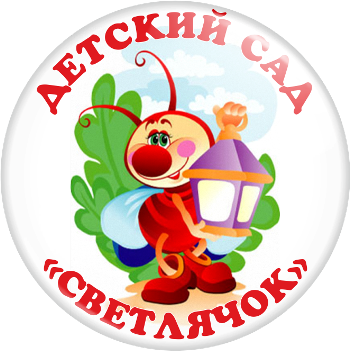                                                                                                                                          Программа                                                                                                                                            проведения районного семинара-практикума                                                                                                                                            День открытых дверей                                                                                                                                                   Тема: «Реализация социально-коммуникативного развития                                                                                                                                                            воспитанников в ДОО  в соответствии с ФГОС ДО. Игра»                                                                                                                                                                Категория слушателей: педагоги ДОО, воспитатели ДОО,                                                                                                                                                    старшие   воспитатели                                                                                                                                                   Место проведения: Кемеровская область, пгт. Промышленная,                                                                                                                                                                     МБДОУ «Детский сад «Светлячок»                                                                                                                                                    ул. Рабочая, д.1, рабочий телефон: 7-43-21                                                                                                                                                   Дата: 15.03.2017 г.                                                                                                                                                   Время проведения: 10.00 – 12.00                                                                                                                               План и время проведения11.15-11.25Фотоколлаж - презентацияОстанина О.В.,Каменских О.А., воспитателиМБДОУ «Детский сад «Светлячок»11.25-11.45 Подведение итоговАбдрафикова З.И., старший воспитатель  МБДОУ «Детский сад «Светлячок»ВремяМероприятияОтветственные9.30-10.00Регистрация и встреча гостейФедорова Т.Н., воспитатель МБДОУ «Детский сад «Светлячок»10.00-10.10Вступительное слово Зудина Т.С., заведующий МБДОУ «Детский сад «Светлячок»10.10-10.25Реализация соцально-коммуникативного развития воспитанников  в ДОО в соответствии с ФГОС ДО.  Игра» (презентация)Титова  Е.И.., Жилина И.С., воспитателиМБДОУ «Детский сад «Светлячок»10.25-10.30Блиц-опрос «Основные отличия ФГОС и ФГТ»Абдрафикова З.И.,старший воспитатель10.30-11.00Мастер-классы:- «В стране Чудес. В гостях у времени»;- «Золушка собирается на бал»;- «Всей семьей поможем маме»Щеглова О.В.,воспитатель;Захаренко Н.В., учитель-логопед;Гуляева Т.Ю., воспитатель11.00-11.10Развлекательные игры «Мы вместе поиграем»Брейдер Е.Я., воспитатель11.10- 11.15Танцевальная зарисовкаКаменских О.А.,воспитатель разновозрастной группы (5 – 7 лет)МБДОУ «Детский сад «Светлячок»